Об утверждении муниципальной программы города Мурманска «Развитие образования» на 2018 – 2024 годы (в ред. постановленийот 27.04.2018 № 1190, от 06.08.2018 № 2474, от 22.10.2018, от 11.12.2018 № 4299, от 18.12.2018 № 4403, от 04.02.2019 № 345, от 05.07.2019 № 2267, от 18.11.2019 № 3826, от 12.12.2019 № 4184, от 16.12.2019 № 4230, от 06.03.2020 № 621, 28.04.2020 № 1088, от 03.07.2020 № 1523, от 17.07.2020 № 1641, от 22.09.2020 № 2203, от 13.10.2020 № 2348)В соответствии с Бюджетным кодексом Российской Федерации, Федеральным законом от 06.10.2003 № 131-ФЗ «Об общих принципах организации местного самоуправления в Российской Федерации», Уставом муниципального образования город Мурманск, постановлением администрации города Мурманска от 21.08.2013 № 2143 «Об утверждении Порядка разработки, реализации и оценки эффективности муниципальных программ города Мурманска», распоряжением администрации города Мурманска от 09.11.2017      № 79-р «Об утверждении перечня муниципальных программ города Мурманска на 2018 – 2024 годы», протоколом заседания Программно-целевого совета города Мурманска от 25.10.2017 № 2-17 и в целях повышения эффективности и результативности расходования бюджетных средств п о с т а н о в л я ю:1. Утвердить муниципальную программу города Мурманска «Развитие образования» на 2018 – 2024 годы (далее – Программа) согласно приложению.2. Комитету по образованию администрации города Мурманска         (Андрианов В.Г.) обеспечить выполнение мероприятий Программы.3. Управлению финансов администрации города Мурманска                  (Умушкина О.В.) обеспечить финансирование реализации Программы в объеме, установленном решением Совета депутатов города Мурманска о бюджете муниципального образования город Мурманск на соответствующий финансовый год.4. Отменить с 01.01.2018 постановления администрации города Мурманска:- от 12.11.2013 № 3238 «Об утверждении муниципальной программы города Мурманска «Развитие образования» на 2014 и на плановый период 2015 и 2016 годов, за исключением пунктов 4 и 5;- от 16.04.2014 № 1064 «О внесении изменений в муниципальную программу города Мурманска «Развитие образования» на 2014 год и на плановый период 2015 и 2016 годов, утвержденную постановлением администрации города Мурманска от 12.11.2013 № 3238»; - от 19.06.2014 № 1889 «О внесении изменений в муниципальную программу города Мурманска «Развитие образования» на 2014 год и на плановый период 2015 и 2016 годов, утвержденную постановлением администрации города Мурманска от 12.11.2013 № 3238 (в ред. постановления от 16.04.2014 № 1064)»;- от 30.06.2014 № 2110 «О внесении изменений в муниципальную программу города Мурманска «Развитие образования» на 2014 год и на плановый период 2015 и 2016 годов», утвержденную постановлением администрации города Мурманска от 12.11.2013 № 3238 (в ред. постановлений от 16.04.2014 № 1064, от 19.06.2014 № 1889)»;- от 17.10.2014 № 3467 «О внесении изменений в постановление администрации города Мурманска от 12.11.2013 № 3238 «Об утверждении муниципальной программы города Мурманска «Развитие образования» на 2014 год и на плановый период 2015 и 2016 годов» (в ред. постановлений от 16.04.2014 № 1064, от 19.06.2014 № 1889, от 30.06.2014 № 2110)»;- от 26.12.2014 № 4301 «О внесении изменений в приложение к постановлению администрации города Мурманска от 12.11.2013 № 3238 «Об утверждении муниципальной программы города Мурманска «Развитие образования» на 2014 – 2018 годы» (в ред. постановлений от 16.04.2014 № 1064, от 19.06.2014 № 1889, от 30.06.2014 № 2110, от 17.10.2014 № 3467)»;- от 17.06.2015 № 1635 «О внесении изменений в приложение к постановлению администрации города Мурманска от 12.11.2013 № 3238 «Об утверждении муниципальной программы города Мурманска «Развитие образования» на 2014 – 2018 годы» (в ред. постановлений от 16.04.2014 № 1064, от 19.06.2014 № 1889, от 30.06.2014 № 2110, от 17.10.2014 № 3467, от 26.12.2014       № 4301)»;- от 18.09.2015 № 2601 «О внесении изменений в приложение к постановлению администрации города Мурманска от 12.11.2013 № 3238 «Об утверждении муниципальной программы города Мурманска «Развитие образования» на 2014 – 2018 годы» (в ред. постановлений от 16.04.2014 № 1064, от 19.06.2014 № 1889, от 30.06.2014 № 2110, от 17.10.2014 № 3467, от 26.12.2014       № 4301, от 17.06.2015 № 1635)»;- от 12.11.2015 № 3134 «О внесении изменений в приложение к постановлению администрации города Мурманска от 12.11.2013 № 3238 «Об утверждении муниципальной программы города Мурманска «Развитие образования» на 2014 – 2018 годы» (в ред. постановлений от 16.04.2014 № 1064, от 19.06.2014 № 1889, от 30.06.2014 № 2110, от 17.10.2014 № 3467, от 26.12.2014       № 4301, от 17.06.2015 № 1635, от 18.09.2015 № 2601)»;- от 23.12.2015 № 3563 «О внесении изменений в приложение к постановлению администрации города Мурманска от 12.11.2013 № 3238 «Об утверждении муниципальной программы города Мурманска «Развитие образования» на 2014 – 2018 годы» (в ред. постановлений от 16.04.2014 № 1064, от 19.06.2014 № 1889, от 30.06.2014 № 2110, от 17.10.2014 № 3467, от 26.12.2014       № 4301, от 17.06.2015 № 1635, от 18.09.2015 № 2601, от 12.11.2015 № 3134)»;- от 28.03.2016 № 797 «О внесении изменений в приложение к постановлению администрации города Мурманска от 12.11.2013 № 3238 «Об утверждении муниципальной программы города Мурманска «Развитие образования» на 2014 – 2018 годы» (в ред. постановлений от 16.04.2014 № 1064, от 19.06.2014 № 1889, от 30.06.2014 № 2110, от 17.10.2014 № 3467, от 26.12.2014       № 4301, от 17.06.2015 № 1635, от 18.09.2015 № 2601, от 12.11.2015 № 3134, от 23.12.2015 № 3563)»;- от 29.04.2016 № 1152 «О внесении изменений в приложение к постановлению администрации города Мурманска от 12.11.2013 № 3238 «Об утверждении муниципальной программы города Мурманска «Развитие образования» на 2014 – 2018 годы» (в ред. постановлений от 16.04.2014 № 1064, от 19.06.2014 № 1889, от 30.06.2014 № 2110, от 17.10.2014 № 3467, от 26.12.2014        № 4301, от 17.06.2015 № 1635, от 18.09.2015 № 2601, от 12.11.2015 № 3134, от 23.12.2015 № 3563, от 28.03.2016 № 797)»;- от 23.06.2016 № 1824 «О внесении изменений в приложение к постановлению администрации города Мурманска от 12.11.2013 № 3238 «Об утверждении муниципальной программы города Мурманска «Развитие образования» на 2014 – 2018 годы» (в ред. постановлений от 16.04.2014 № 1064, от 19.06.2014 № 1889, от 30.06.2014 № 2110, от 17.10.2014 № 3467, от 26.12.2014       № 4301, от 17.06.2015 № 1635, от 18.09.2015 № 2601, от 12.11.2015 № 3134, от 23.12.2015 № 3563, от 28.03.2016 № 797, от 29.04.2016 № 1152)»;- от 14.10.2016 № 3088 «О внесении изменений в приложение к постановлению администрации города Мурманска от 12.11.2013 № 3238 «Об утверждении муниципальной программы города Мурманска «Развитие образования» на 2014 – 2018 годы» (в ред. постановлений от 16.04.2014 № 1064, от 19.06.2014 № 1889, от 30.06.2014 № 2110, от 17.10.2014 № 3467, от 26.12.2014       № 4301, от 17.06.2015 № 1635, от 18.09.2015 № 2601, от 12.11.2015 № 3134, от 23.12.2015 № 3563, от 28.03.2016 № 797, от 29.04.2016 № 1152, от 23.06.2016         № 1824)»;- от 11.11.2016 № 3459 «О внесении изменений в постановление администрации города Мурманска от 12.11.2013 № 3238 «Об утверждении муниципальной программы города Мурманска «Развитие образования» на 2014 – 2018 годы» (в ред. постановлений от 16.04.2014 № 1064, от 19.06.2014 № 1889, от 30.06.2014 № 2110, от 17.10.2014 № 3467, от 26.12.2014 № 4301, от 17.06.2015       № 1635, от 18.09.2015 № 2601, от 12.11.2015 № 3134, от 23.12.2015 № 3563, от 28.03.2016 № 797, от 29.04.2016 № 1152, от 23.06.2016 № 1824, от 14.10.2016         № 3088)»;- от 20.12.2016 № 3843 «О внесении изменений в постановление администрации города Мурманска от 12.11.2013 № 3238 «Об утверждении муниципальной программы города Мурманска «Развитие образования» на 2014 – 2019 годы» (в ред. постановлений от 16.04.2014 № 1064, от 19.06.2014 № 1889, от 30.06.2014 № 2110, от 17.10.2014 № 3467, от 26.12.2014 № 4301, от 17.06.2015       № 1635, от 18.09.2015 № 2601, от 12.11.2015 № 3134, от 23.12.2015 № 3563, от 28.03.2016 № 797, от 29.04.2016 № 1152, от 23.06.2016 № 1824, от 14.10.2016         № 3088, от 11.11.2016 № 3459)»;- от 06.06.2017 № 1745 «О внесении изменений в приложение к постановлению администрации города Мурманска от 12.11.2013 № 3238 «Об утверждении муниципальной программы города Мурманска «Развитие образования» на 2014 – 2019 годы» (в ред. постановлений от 16.04.2014 № 1064, от 19.06.2014 № 1889, от 30.06.2014 № 2110, от 17.10.2014 № 3467, от 26.12.2014       № 4301, от 17.06.2015 № 1635, от 18.09.2015 № 2601, от 12.11.2015 № 3134, от 23.12.2015 № 3563, от 28.03.2016 № 797, от 29.04.2016 № 1152, от 23.06.2016          № 1824, от 14.10.2016 № 3088, от 11.11.2016 № 3459, от 20.12.2016 № 3843)»;- от 28.06.2017 № 2082 «О внесении изменений в приложение к постановлению администрации города Мурманска от 12.11.2013 № 3238 «Об утверждении муниципальной программы города Мурманска «Развитие образования» на 2014 – 2019 годы» (в ред. постановлений от 16.04.2014 № 1064, от 19.06.2014 № 1889, от 30.06.2014 № 2110, от 17.10.2014 № 3467, от 26.12.2014       № 4301, от 17.06.2015 № 1635, от 18.09.2015 № 2601, от 12.11.2015 № 3134, от 23.12.2015 № 3563, от 28.03.2016 № 797, от 29.04.2016 № 1152, от 23.06.2016         № 1824 от 14.10.2016 № 3088, от 11.11.2016 № 3459, от 20.12.2016 № 3843, от 06.06.2017 № 1745)». 5. Отделу информационно-технического обеспечения и защиты информации администрации города Мурманска (Кузьмин А.Н.) разместить настоящее постановление с приложением на официальном сайте администрации города Мурманска в сети Интернет.6. Редакции газеты «Вечерний Мурманск» (Хабаров В.А.) опубликовать настоящее постановление с приложением.7. Настоящее постановление вступает в силу со дня официального опубликования и применяется к правоотношениям, возникшим с 01.01.2018.8. Контроль за выполнением настоящего постановления возложить на заместителя главы администрации города Мурманска Левченко Л.М. 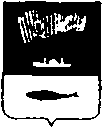 АДМИНИСТРАЦИЯ ГОРОДА МУРМАНСКАП О С Т А Н О В Л Е Н И Е 13.11.2017                                                                                                                                             № 3604Временно исполняющий полномочия главы администрации города Мурманска                  А.Г. Лыженков